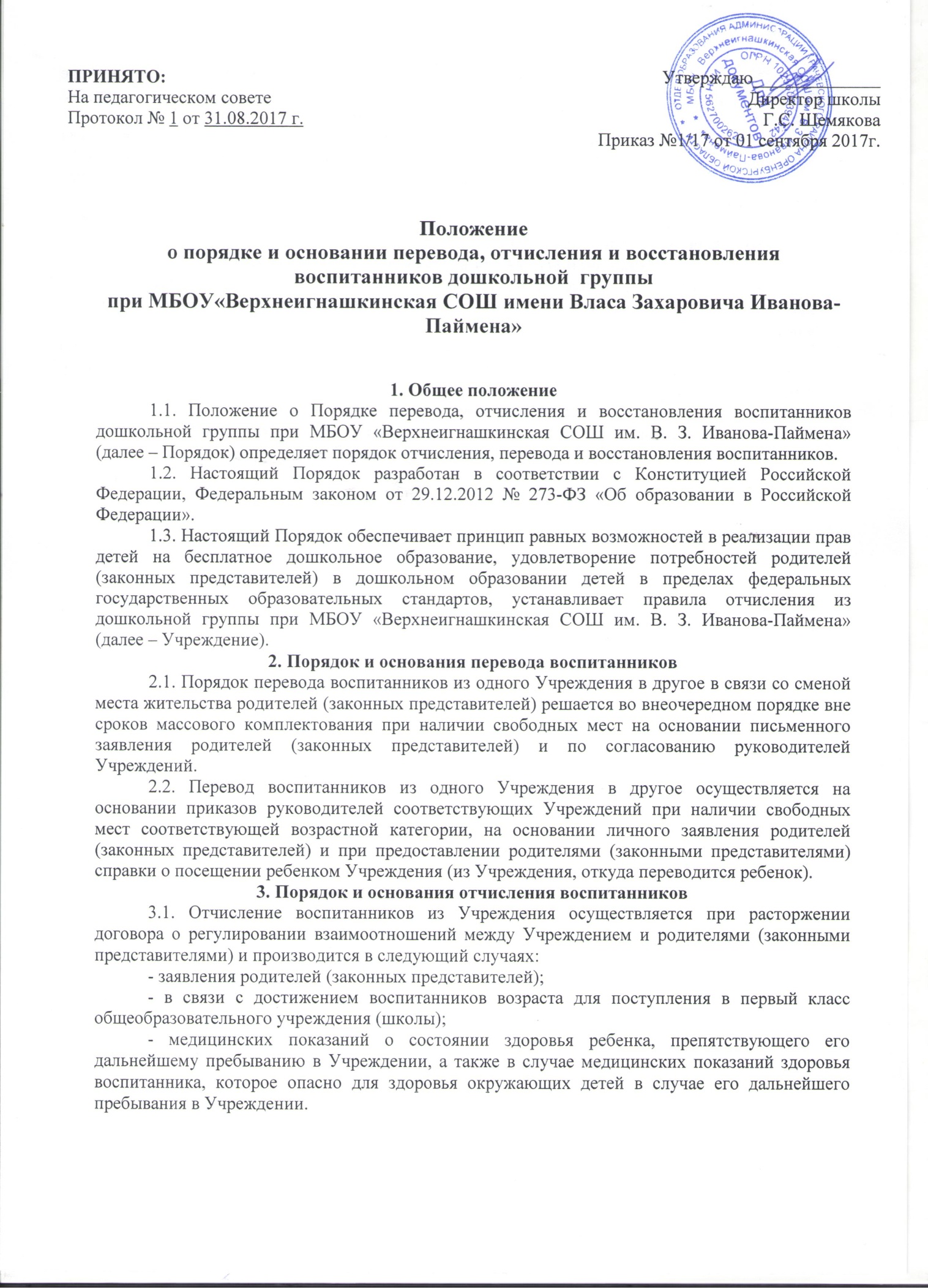 3.2. Основания для отчисления воспитанника не является отсутствие его по причине болезни, прохождении санаторно-курортного лечения, карантина, очередного отпуска родителей (законных представителей), а также непосещения в летний период.3.3. Отчисления воспитанников из Учреждения производится приказом руководителя Учреждения с обязательным уведомлением родителей (законных представителей). Уведомление не требуется в случае расторжении договора по заявления родителей (законных представителей) воспитанника.3.4. Отчисление воспитанников из Учреждения может осуществляться в течение всего учебного года по заявлению родителей.4. Порядок и основания восстановления воспитанников4.1. Воспитанник, отчисленный из Учреждения по инициативе родителей (законных представителей), имеет право на восстановление для обучения в этом Учреждении при наличии в нем свободных мест.4.2. Восстановление воспитанника, выбывшего из Учреждения по различным причинам (смета места жительства, заявление родителей), в Учреждении решается при наличии свободных мест на основании письменного заявления родителей (законных представителей).5. Порядок регулирования спорных вопросов5.1. Спорные вопросы, возникающие между родителями (законными представителями) детей и администрацией Учреждения, регулируются Учредителем Учреждения.